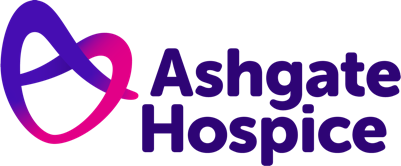 Ashgate Hospice Young Person’s Referral FormAshgate HospiceAshgate Road Old Brampton Chesterfield Derbyshire S42 7JMain Reception: 01246 568801  Website: www.ashgatehospice.org.ukEmail: supportivecarereferrals@ashgatehospice.org.uk Guidance: Please complete ALL sections below. **REFERRALS MAY NOT BE ACCEPTED IF THE REQUESTED INFORMATION IS INCOMPLETE** 
Please return completed forms to the email stated above.  YOUNG PERSONS DETAILSYOUNG PERSONS DETAILSName:Dob:Address:NHS No:GP Details:Parent / Carer /guardianFull Name:Contact numbers:Parent / Carer /guardianFull Name:Contact numbers:Has parent/guardian consented to a referral to Supportive Care Service?             Yes   /    NoHas parent/guardian consented to share their health records?                                Yes  /    NoHas parent/guardian consented to a referral to Supportive Care Service?             Yes   /    NoHas parent/guardian consented to share their health records?                                Yes  /    NoWho is the person receiving palliative care or RIP – provide details and relationship to Young Person.Is the Young Person in a caring role?                                                                               Yes / NoIs Referral to young carers need?                                                                                     Yes /NoWho is the person receiving palliative care or RIP – provide details and relationship to Young Person.Is the Young Person in a caring role?                                                                               Yes / NoIs Referral to young carers need?                                                                                     Yes /NoSchool / College:Year group:Please provide details of any other relevant professionals/organisations involved, including  CAMHS, Educational Psychology, etc.School / College:Year group:Please provide details of any other relevant professionals/organisations involved, including  CAMHS, Educational Psychology, etc.Presenting issue/precipitating event:Presenting issue/precipitating event:Effect on their personal and school life/emotional wellbeing:Effect on their personal and school life/emotional wellbeing:Please provide information about specific cultural/health/language needs, etc that need to be taken account of: Please provide information about specific cultural/health/language needs, etc that need to be taken account of: Identify any risk factors – ie: household members, pets, infection control       Identify any risk factors – ie: household members, pets, infection control       What benefit do you think Supportive Care Service involvement will bring to the client?What benefit do you think Supportive Care Service involvement will bring to the client?DETAILS OF REFERRER:DETAILS OF REFERRER:Name:Date of Referral:Role:Contact Details: